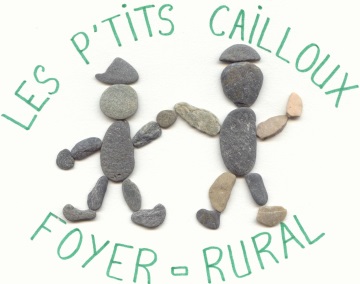 Accueil de Loisirs de Sainte EnimieFiche d’Inscription 2020Foyer Rural les P’tits Cailloux 1 rue Notre Dame Quézac 48320 Gorges du Tarn CaussesTél. : 04.66.44.29.56 - lesptitscailloux48@gmail.comwww.foyer-rural-quezac.frResponsable Légal n°1Statut :    Père 	   Mère  	  Tuteur  	   Autre : Nom :    				Prénom :Situation familiale :   en couple (marié, vie maritale…)	 seul(e)(divorcé, séparé, veuf…)Adresse : Domicile :  				  Portable :  				 Travail : Date de naissance :    	Profession :   					 Régime :    CCSS    MSA   CAF Extérieure    Autre Régime   N° Allocataire : Responsable Légal n°2Statut :    Père 	   Mère  	  Tuteur  	   Autre : Nom :    				Prénom :Situation familiale :   en couple (marié, vie maritale…)	 seul(e)(divorcé, séparé, veuf…)Adresse :  idem Resp. n°1  Autre : Domicile :  			 Portable :  			           	  Travail : Date de naissance :    	Profession :   					 Régime :    CCSS    MSA   CAF Extérieure    Autre Régime   N° Allocataire : Enfants à inscrireServices InternetMon adresse internet :car je souhaite : Recevoir des mails d’information de l’accueil de loisirs de Sainte Enimie	Recevoir mes factures par Email Recevoir mes reçus de règlements par EmailRecevoir une attestation de présence par EmailRecevoir annuellement une attestation fiscale par EmailAutres personnes autorisées à récupérer l’enfant Nom/Prénom/ :Nom/Prénom/ :AutorisationsJe soussigné(e)                                          OUI	  NON	déclare avoir pris connaissance et accepté le règlement intérieur des accueils de Loisirs organisé par l’association Foyer Rural les P’tits Cailloux  OUI	  NON	autorise les salariés permanents à consulter directement mon quotient familial sur CAF.fr, le site dédié aux professionnels, grâce à mon numéro d’allocataire CCSS.  OUI	  NON 	autorise la conservation et le traitement de mes données personnelles dans le but d'assurer la gestion administrative de mon adhésion et de vous garantir les droits qui en découlent (assurance, participation aux activités, droit de vote à l'Assemblée générale, …)et autorise mon enfant  OUI	  NON 	à participer aux baignades,  OUI 	  NON 	à participer aux sorties organisées par le Foyer Rural les P’tits Cailloux   OUI	  NON 	à l’autorisation du droit à l’image avec la diffusion (journaux, Facebook)Fait le        /       / 2020 à  				Signature d’un responsable légal :Pour valider mon inscription, je vous fais parvenir : la fiche d’inscription et les périodes demandées la nouvelle fiche sanitaire 2020 l’attestation d’assurance extra-scolaire l’adhésion annuelle au Foyer Rural « Les P’tits Cailloux » de 18€ un règlement d’acompte de 50%De renvoyer tous les documents au foyer rural les P’tits Cailloux 1 rue notre Dame  QUEZAC 48320 Gorges du Tarn CaussesINFORMATIONS à CONVERSER par les famillesL’Accueil de Loisirs de Sainte Enimie accueille tous les enfants âgés de 3 à 12 ans. Notre capacité maximale journalière est de 24 enfants (10 enfants de -6ans et 14 enfants de +6ans).Les horaires d’accueil se font à partir de 8 h jusqu’à 9 h 30 et de 17 h à 18 h à l'école ou collège publique.Les repas sont pris sur l’accueil de Loisirs et sont facturés 4,50€.Les goûters sont fournis et inclus dans le prix de l’accueil de loisirs.Les inscriptions se font sur réservation à la journée à 14€ ou à la demi-journée 10€. La cotisation est obligatoire. Une partie de la somme est reversée aux Foyers Ruraux Départementaux et Nationaux, une autre partie pour l’association « Les P’tits Cailloux ». Adhérer c’est aussi s’engager pour les valeurs d’une association qui mènent des actions et une dynamique locale. Nous faisons adhérer un parent soit 18 €.L’assurance extrascolaire est obligatoire. Si vous n’en avez pas, merci de nous le signaler nous pouvons en souscrire une via une carte d’adhésion individuelle auprès des Foyers Ruraux.Le règlement intérieur est disponible sur www.foyer-rural-quezac.frLes intentions pédagogiques de l’équipe encadrante se résument en 4 axes principaux : L’éveil et le respect du développement de l’enfant Etre dehors, le lien avec la natureVivre ensemble et se sociabiliserDécouvrir notre territoire, notre patrimoine, nos savoirs faires et les gens du paysLes projets pédagogiques et éducatifs de la structure sont disponibles sur www.foyer-rural-quezac.frLe foyer rural « les P’tits cailloux » c’est qui ?  « Les P’tits cailloux » créé en 1998 est une association de loi 1901 agrée d’éducation populaire (éducation à devenir un citoyen conscient et responsable) qui adhère à la Fédération Nationale et Départementale Des Foyers Ruraux. Les tarifs sont de 14 € la journée ou 10€ la demi-journée.Si vous êtes allocataire CCSS LOZERE (régime général uniquement) vous pouvez bénéficier de tarif dégressif selon votre quotient familial en consultant le tableau ci-dessous.Pour les allocataires CAF Autres départements, merci de me contacter.Pour les allocataires MSA, les aides sont directement versées aux familles.Le règlement peut se faire par chèque à l’ordre du Foyer Rural Les P’tits Cailloux, en espèces ou chèques vacances.Un acompte de 50% vous est demandé lors de l’inscription puis un ajustement vous sera facturé à la fin du séjour de votre enfant que vous réglerez sur place.Pour toutes demandes n’hésitez pas à contacter la directrice de l’accueil : Manon SCELLIER manonlesptitscailloux48@gmail.comAttention : Un exemplaire par enfant si dates différentesNom – Prénom :PAQUES 2020ETE 2020Nom PrénomDate de NaissanceSexeQuotient familialAide de la CCSS pour la journéeCoût pour la famille à la journéeAide de la CCSS pour la demi-journéeCoût pour la famille à la demi-journéeDe 0 à  550€9,1 €4,9 €4,55 €5,45 €De 551€ à 650€6,3 €7,7 €3,15 €6, 85 €De 651€ à 750€3,5 €10,5 €1,75 €8,25 €De 751€ à 800€0,7 €13,3 €0,35 €9, 65 €De 800 € et plus0 €14 €0 €10 €Pâques (4 jours)MatinAprès-midiJournée ComplèteLundi 13 avrilFERMEFERMEFERMEMardi 14 avrilMercredi 15 avrilJeudi 16 avrilVendredi 17 avrilJuillet (14 jours)MatinAprès-midiJournéeAoût (15 jours)MatinAprès-midiJournéeLundi 13 juilletLundi 3 aoûtMardi 14 juilletFERMEFERMEFERMEMardi 4 aoûtMercredi 15 juilletMercredi 5 aoûtJeudi 16 juilletJeudi 6 aoûtVendredi 17 juilletVendredi 7 aoûtLundi 20 juilletLundi 10 aoûtMardi 21 juilletMardi 11 aoûtMercredi 22 juilletMercredi 12 aoûtJeudi 23 juilletJeudi 13 aoûtVendredi 24 juilletVendredi 14 aoûtLundi 27 juilletLundi 17 aoûtMardi 28 juilletMardi 18 aoûtMercredi 29 juilletMercredi 19 aoûtJeudi 30 juilletJeudi 20 aoûtVendredi 31 juilletVendredi 21 août